STEFNUMÖRKUN FJÁRVEITINGA FYRIR MENNTUN FYRIR ALLASjálfsmatstæki fyrir stefnumörkun fjárveitingaEvrópumiðstöð um nám án aðgreiningar og sérþarfir (Miðstöðin) er sjálfstæð sjálfsstjórnarstofnun. Miðstöðin er sameiginlega fjármögnuð af menntamálaráðuneytum í aðildarlöndunum og framkvæmdastjórn Evrópusambandsins, í gegnum rekstrarstyrk innan Erasmus+ menntunaráætlunar Evrópusambandsins (ESB) (2014-2020).Þær skoðanir sem einstaklingar greina frá í skjalinu eru ekki endilega í samræmi við opinberar skoðanir miðstöðvarinnar, aðildarríkja hennar eða framkvæmdastjórnar ESB.Framlög samstarfsaðila verkefnisins til verkefnisaðgerða Stefnumörkunar fjárveitinga fyrir menntun fyrir alla eru viðurkennd með þökkum. Vísað er til Stefnumörkun fjárveitinga fyrir menntun fyrir alla: Leiðbeinandi viðmið fyrir stefnumótun fyrir lista yfir höfunda.Ritstjórar: Amanda Watkins, Edda Óskarsdóttir og Serge EbersoldÚtdráttur úr skjalinu er eingöngu leyfður ef skýrt er vísað til heimildar. Sjá Creative Commons-afnotaleyfin sem vísað er í hér að neðan fyrir nánari upplýsingar um höfundarréttarmál. Vísa skal til skjalsins á eftirfarandi hátt: Evrópumiðstöð um nám án aðgreiningar og sérþarfir, 2018. Stefnumörkun fjárveitinga fyrir menntun fyrir alla: Sjálfsmatstæki fyrir stefnumörkun fjárveitinga. (A. Watkins, E. Óskarsdóttir og S. Ebersold, ritst.). Odense, DanmörkTil að bæta aðgengi að skjalinu er það tiltækt á 25 tungumálum og á rafrænu sniði á vefsvæði stofnunarinnar: www.european-agency.orgÞetta er þýðing á upprunalegum texta á ensku. Ef efi vaknar um nákvæmni upplýsinga í þýðingunni skal skoða upprunalega enska textann.ISBN: 978-87-7110-848-4 (rafrænt)© European Agency for Special Needs and Inclusive Education 2018www.european-agency.orgSjálfsmatstæki fyrir stefnumörkun fjárveitingaÍ Leiðbeinandi viðmiðum fyrir stefnumótun eru tekin fram stefnumál, tilgangur og markmið sem tengjast beint við stefnuaðgerðir þær sem þarf að fara í á ólíkum stigum skólakerfisins: í skólum, sveitarfélögum og á landsvísu. Nota má rammann utan um stefnumál, tilgang og markmið sem er settur í Leiðbeinandi viðmiðum fyrir stefnumótun sem grundvöll fyrir endurskoðun á stöðu fjárveitingastefna og ákvarða síðan til hvaða stefnuaðgerða skuli gripið.Þetta skjal setur fram sjálfsmatstæki sem hægt er að styðjast við til að leggja fram spurningar varðandi fjárveitingastefnur fyrir menntun fyrir alla, eins og:„Hvar erum við stödd?“„Hvar viljum við vera?“„Hversu vel gengur okkur?“Sjálfsmatstækið notaðSjálfsmatstækið fyrir stefnumörkunar fjárveitinga var þróað með það fyrir augum að það hefði tvenns konar tilgang:Það er mögulegt að byrja að nota það sem stuðning við úttekt á stefnurömmum og til að greina núverandi stöðu.Eftir að stefnubreytingar og innleiðing hafa átt sér stað, er mögulegt að nota tækið til eftirfylgni við innleiðingu stefnu, til að finna og staðfesta að það hafi orðið framfarir og þróun.Sjálfsmatstækið er hannað til notkunar fyrir stefnumótandi aðila sem bera ábyrgð á þróun og innleiðingu stefnumörkunar fyrir nám án aðgreiningar á landsvísu, eða á vettvangi svæðis- og sveitastjórna. Tækið hefur þann skýra tilgang að styðja við ígrundun á stefnumörkun fjárveitinga fyrir menntun fyrir alla hjá þeim sem taka ákvarðanir og starfa í ólíkum félagslegum geirum – menntun, heilsugæslu, velferð, o.s.frv. – á sviði ríkis, svæða- og/eða sveitafélaga.Þegar tækið er notað með hópum af sérfræðingum, geta upplýsingar sem safnað er hugsanlega:stuðlað að umræðum um sameiginleg lykilatriði;leitt til sameiginlegs skilnings á þverfaglegum lykilhugtökum;auðveldað kortlagningu á þeim þáttum sem taldir eru vera hindrandi eða hvetjandi fyrir framkvæmd fjárveitingastefnu;stutt við hópígrundun, sem leiðir til skilgreiningar á sameiginlegum markmiðum og forgangsröðunar á aðgerðum til framtíðar.Að nota sjálfsmatstækiðTöflurnar hér að neðan byggjast á hugmyndinni um að þróun alhliða stefnumörkunar fyrir fjárveitingar til menntunar fyrir alla sé stigvaxandi.Hver tafla inniheldur tvo textadálka sem sýna ystu mörk núverandi stefnu (upphafsstöðu og ákjósanlega stöðu stefnumörkunar). Á milli textadálkanna eru skyggðir dálkar.Textinn í vinstri dálknum sýnir upphafsstöðu stefnumörkunar – þ.e. að það séu takmarkaðar eða engar aðgerðir til stefnumörkunar til staðar í tengslum við tiltekið málefni.Á milli textadálkanna upphafsstöðu og ákjósanlegrar stöðu stefnumörkunar eru nokkrir skyggðir dálkar með  örvatáknum. Þeir sýna stigvaxandi kvarða í áttina að ákjósanlegri stefnumörkun. Næsti dálkur inniheldur texta sem sýnir ákjósanlega stefnumörkun – þ.e. alhliða og samþættar aðgerðir til stefnumörkunar eru til staðar í tengslum við tiltekið málefni.Síðan er dálkur til að skrá heimildir og hugsanlegar athugasemdir. Það gerir notendum kleift að gefa upplýsingar um sönnunargögn fyrir mati sínu, ásamt útskýringum eða skrá athugasemdir um mat á tilteknum atriðum. Skráning slíkra upplýsinga getur einnig nýst sem grundvöllur fyrir umræður um heimildir varðandi þau svið sem hægt er að byggja á og þau svið sem þarf að þróa frekar.Síðasti dálkurinn er til að skrifa niður hugsanleg forgangsmál og hugsanlegar leiðir áfram. Hann er ætlaður til þess að notendur geti greint næstu möguleg skref í tengslum við tiltekin atriði.Með því að fylla inn í alla hluta í töflunum verður til heildarmynd af styrkleikum og áskorunum í núverandi stefnumótun.Tækið veitir engar „einkunnir“ fyrir  örvatáknin sem sýna stigvaxandi kvarða. Ætlunin er að notendur ræði og komi sér saman um sína eigin einkunnaskala sem tengjast svipuðum verkfærum sem þeir eru þegar að nota, nýti þá merkimiða fyrir styrkleika í stefnumörkun og svigrúm til ígrundunar sem þegar eru í notkun í þeirra starfsumhverfi.Notendur ættu að gefa til kynna hvar núverandi stefnumörkun viðkomandi lands er á kvarðanum. Þannig byggja þeir upp heildræna lýsingu á væntanlegum styrkleikum og því hvar svigrúm er til ígrundunar í tengslum við núverandi leiðir til fjárveitinga fyrir menntun fyrir alla. Hagsmunaaðilar geta notað þetta til að finna þau svið sem hægt er að byggja á og svið sem þarf að þróa frekar.Ferli eins og þetta er talið nauðsynlegt við að leita lausna til að yfirstíga hindranir og koma auga á forgangsaðgerðir varðandi stefnumörkun, sem tengjast ramma utan um viðfangsefni fjárveitinga, tilgang og markmið stefnumörkunar.Þverfagleg viðfangsefni, tilgangur og markmið fjárveitingarstefnunnar birtast á eftirfarandi hátt í töflunum:Þverfaglegu viðfangsefnin fjögur eru sett upp sem kaflafyrirsagnir.Tilgangurinn með stefnumótuninni er undirfyrirsögn. Hann er orðaður sem lykilspurning til almennrar íhugunar og endurskoðunar.Markmiðin með tiltekinni fjárveitingastefnu eru síðan þeir þættir sem á að meta. Þau eru sett fram sem andstæðar yfirlýsingar á sitt hvorum enda á stigvaxandi kvarða.Aðlögun á sjálfsmatstækinuEfnið sem er sýnt í töflunum er opið og má aðlaga og þróa til að mæta tilteknum lands- eða staðbundnum aðstæðum eftir þörfum (sjá nánari upplýsingar um Creative Commons-afnotaleyfin í þessu skjali). Hagsmunaaðilar í hverju landi geta aðlagað þetta matstæki til notkunar við tilteknar aðstæður á hverju svæði eða stað. Einnig er hægt að aðlaga það í mismunandi útgáfum til að nota með nokkrum skólum saman eða með einstaka skóla, hugsanlega með því að setja það fram á ólíkan hátt. Vonast er til þess að notendur muni aðlaga efnið á ýmsa vegu, eftir því sem hentar þörfum þeirra best.Hluti 1. Þörfin til að tryggja að nemendur fái virkan aðgang að viðeigandi námstækifærum1.1 Að hvaða marki er þverfagleg stefnuskuldbinding við rétt til menntunar án aðgreiningar til staðar fyrir alla nemendur?1.2 Að hvaða marki styðja fjárveitingaleiðir innleiðingu á námi án aðgreiningar í staðbundnu samhengi og með samfélagslegri nálgun?1.3 Að hvaða marki styðja fjárveitingaleiðir skólaþróun og þekkingaröflun fyrir nám án aðgreiningar?Hluti 2. Þörfin til að hvetja til skólaþróunar fyrir nám án aðgreiningar2.1 Eru hvatar fyrir styðjandi námsumhverfi til staðar fyrir alla skóla?2.2 Að hve miklu leyti eru skólarnir studdir til að vera sjálfstæðir í því að taka ábyrgð á að mæta þörfum allra nemenda?2.3 Að hvaða marki er innleiðing á námi án aðgreiningar felld inn í gæðakerfi á skólastigi?Hluti 3. Þörfin til að bjóða upp á framsækið og sveigjanlegt námsumhverfi3.1 Að hvaða marki stuðlar fjármögnun og stuðningskerfi að þekkingaröflun á ólíkum stigum kerfisins?3.2 Að hvaða marki eru aðskildir sérskólar (og sérdeildir) í raun studdir til að vera úrræði fyrir almenna skóla?3.3 Að hvaða marki er nám án aðgreiningar fellt inn í öll tækifæri til faglegrar starfsþróunar?Hluti 4. Þörfin til að tryggja gagnsæ og ábyrg kerfi fyrir nám án aðgreiningar4.1 Eru til staðar stjórnarhættir fyrir menntun fyrir alla sem efla samþættingu þvert á kerfi og hagsmunaaðila á skilvirkan hátt? 4.2 Að hvaða marki hefur verið stutt við tilfærslu frá verklagi beinnar stjórnsýslustýringar til kerfa þar sem lykilhagsmunaaðilar bera greinilega ábyrgð á námi án aðgreiningar? 4.3 Að hvaða marki eru tilgangur og markmið náms án aðgreiningar grundvöllur fyrir gæðakerfi?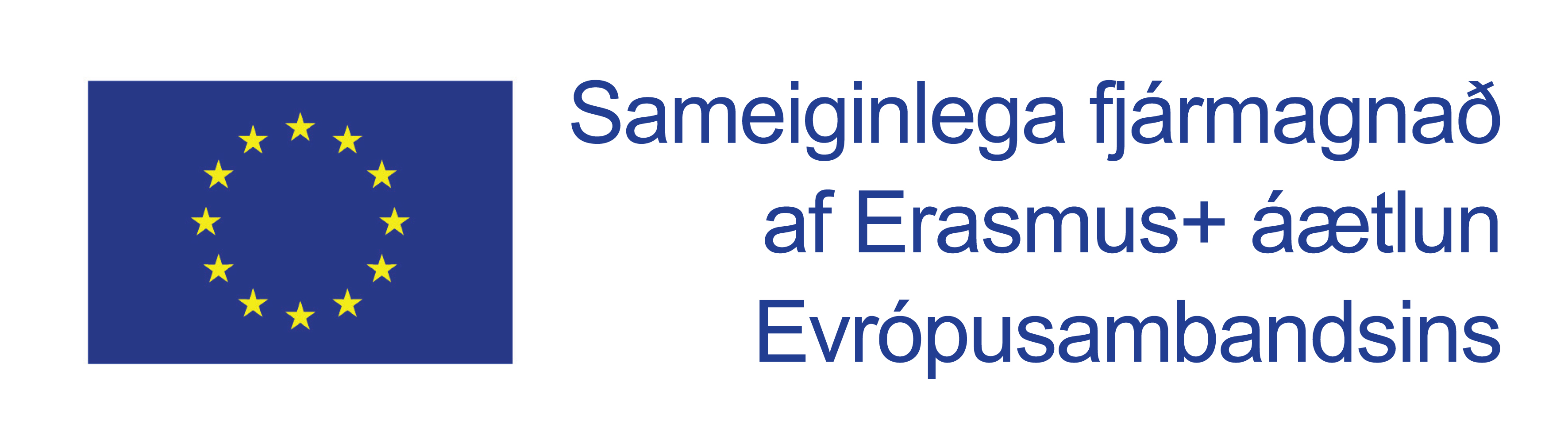 Stuðningur framkvæmdastjórnar Evrópusambandsins við framleiðslu þessarar útgáfu felur ekki í sér stuðning við innihaldið, sem endurspeglar eingöngu skoðanir höfundanna, og framkvæmdastjórnin ber enga ábyrgð á notkun þeirra upplýsinga sem koma hér fram.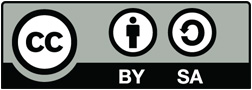 © 2018 af European Agency for Special Needs and Inclusive Education. Stefnumörkun fjárveitinga fyrir menntun fyrir alla: Sjálfsmatstæki fyrir stefnumörkun fjárveitinga. Þetta verk er opið menntaefni. Þetta verk er gefið út með Creative Commons TilvísunHöfundar-DeilaEins 4.0 Alþjóðlegt afnotaleyfi. Til þess að sjá skilmála afnotaleyfisins getur þú heimsótt http://creativecommons.org/licenses/by-sa/4.0/ eða sent bréf til Creative Commons, PO Box 1866, Mountain View, CA 94042, USA.AðalskrifstofaSkrifstofa í BrusselØstre Stationsvej 33DK-5000 Odense C DenmarkSími: +45 64 41 00 20secretariat@european-agency.orgRue Montoyer, 21BE-1000 Brussels BelgiumSími: +32 2 213 62 80brussels.office@european-agency.orgUpphafsstaða stefnumörkunarÁkjósanleg stefnumörkunHeimildir / athugasemdirHugsanleg forgangsmál / leiðir áfram1.1.1 Það er takmörkuð eða engin fjárhagsleg skuldbinding gagnvart menntun án aðgreiningarFjárhagsleg skuldbinding gagnvart menntun án aðgreiningar er skýrt sett fram og innleidd1.1.2 Það er takmörkuð eða engin fjárhagsleg skuldbinding gagnvart gæða frammistöðu fyrir alla hagsmunaaðila kerfisFjárhagsleg skuldbinding gagnvart gæða frammistöðu fyrir alla hagsmunaaðila kerfis er skýrt sett fram og innleidd1.1.3 Það er takmörkuð eða engin skuldbinding gagnvart þróun á fjölbreyttum stuðningsráðstöfunum fyrir nemendur og hagsmunaaðila, sem fullnægjandi fjárveitingar fylgjaSkuldbinding gagnvart þróun fjölbreyttra stuðningsráðstafana fyrir nemendur og hagsmunaaðila, sem fullnægjandi fjárveitingar fylgja, er skýrt sett fram og innleiddUpphafsstaða stefnumörkunarÁkjósanleg stefnumörkunHeimildir / athugasemdirHugsanleg forgangsmál / leiðir áfram1.2.1 Þau úrræði sem þarf til að innleiða nám án aðgreiningar sem lykilverkefni og ábyrgðarsvið á öllum stigum ákvarðanatöku (ríkis-, sveitafélaga- og skólastigum) eru ekki til staðarÞau úrræði sem þarf til að innleiða nám án aðgreiningar sem lykilverkefni og ábyrgðarsvið á öllum stigum ákvarðanatöku (ríkis-, sveitafélaga- og skólastigum) eru víða til staðar1.2.2 Þau úrræði sem skólar þurfa til að innleiða félagslega ábyrgð þeirra á námi án aðgreiningar eru ekki til staðarÞau úrræði sem skólar þurfa til að innleiða félagslega ábyrgð þeirra á námi án aðgreiningar eru víða til staðar1.2.3 Þau tilteknu og ákveðnu úrræði sem skólar þurfa til að mæta öllum mismunandi þörfum nemenda eru ekki til staðarÞau tilteknu og ákveðnu úrræði sem skólar þurfa til að mæta öllum mismunandi þörfum nemenda eru víða til staðarUpphafsstaða stefnumörkunarÁkjósanleg stefnumörkunHeimildir / athugasemdirHugsanleg forgangsmál / leiðir áfram1.3.1 Það er ójafnvægi á milli leiða til fjárúthlutunar til skóla sem byggja á annars vegar þörfum skólans (viðbótarúthlutun) og þörfum einstakra nemenda hins vegar (ílagsúthlutun)Sjálfbært jafnvægi á milli leiða til fjárúthlutunar til skóla sem byggja á annars vegar þörfum skólans (viðbótarúthlutun) og þörfum einstakra nemenda hins vegar (ílagsúthlutun) hefur verið innleitt á skilvirkan hátt1.3.2 Það eru takmörkuð eða engin úrræði tiltæk til þróunar á lærdómssamfélögum án aðgreiningar Úrval úrræða til að þróa lærdómssamfélög án aðgreiningar er til staðarUpphafsstaða stefnumörkunarÁkjósanleg stefnumörkunHeimildir / athugasemdirHugsanleg forgangsmál / leiðir áfram2.1.1 Það er takmarkaður eða enginn ákveðinn fjárstuðningur til staðar fyrir skóla og nemendur sem eiga undir högg að sækjaÚrval ákveðinna tækifæra til fjárstuðnings eru til staðar fyrir skóla og nemendur sem eiga undir högg að sækja2.1.2 Það eru takmörkuð eða engin úrræði til staðar til að styðja skilvirka vinnu innan lærdómssamfélagaÚrval af úrræðum er til staðar til að styðja skilvirka vinnu innan lærdómssamfélagaUpphafsstaða stefnumörkunarÁkjósanleg stefnumörkunHeimildir / athugasemdirHugsanleg forgangsmál / leiðir áfram2.2.1 Það er takmarkaður eða enginn sveigjanleiki til að nýta opinberar fjárveitingarTil staðar eru skýr og skilvirkt vöktuð þrep varðandi sveigjanleika í nýtingu á opinberum fjárveitingum2.2.2 Það er takmarkaður eða enginn sveigjanleiki á skólastigi varðandi námskrá, einstaklingsmat og fjármögnunTil staðar eru skýr og vöktuð þrep varðandi sveigjanleika námskrár, einstaklingsmats og fjármögnunarUpphafsstaða stefnumörkunarÁkjósanleg stefnumörkunHeimildir / athugasemdirHugsanleg forgangsmál / leiðir áfram2.3.1 Það eru takmörkuð eða engin úrræði til staðar til að styðja við innleiðingu á dreifðri forystu í skólumÚrval af úrræðum eru til staðar til að styðja við innleiðingu á dreifðri forystu í skólum2.3.2 Rammi utan um nauðsynlegar fjárveitingaleiðir fyrir styðjandi og framsækið námsumhverfi er ekki til staðarTil staðar er skilvirkur rammi utan um nauðsynlegar fjárveitingaleiðir fyrir styðjandi og framsækið námsumhverfi Upphafsstaða stefnumörkunarÁkjósanleg stefnumörkunHeimildir / athugasemdirHugsanleg forgangsmál / leiðir áfram3.1.1 Úrræði sem styðja staðbundnar samfélagslegar leiðir til þekkingaröflunar eru ekki til staðarÚrræði sem styðja staðbundnar samfélagslegar leiðir til þekkingaröflunar eru víða til staðar3.1.2 Það eru takmörkuð eða engin úrræði til staðar til að styðja leiðir til þekkingaröflunar í skólumÚrræði sem styðja leiðir til þekkingaröflunar í skólum eru víða til staðar3.1.3 Það eru takmörkuð eða engin sértæk og markviss úrræði til til að byggja upp þekkingu varðandi utanaðkomandi stuðning við þarfir nemenda Sértæk og markviss úrræði fyrir uppbyggingu þekkingar varðandi utanaðkomandi stuðning við þarfir nemenda eru víða til staðarUpphafsstaða stefnumörkunarÁkjósanleg stefnumörkunHeimildir / athugasemdirHugsanleg forgangsmál / leiðir áfram3.2.1 Það eru takmarkaðir eða engir hvatar til þess að sérskólar virki sem ráðgjafarmiðstöðvar sem styðja við almenna geirannÞað er úrval hvata til staðar til þess að sérskólar virki sem ráðgjafarmiðstöðvar sem styðja við almenna geirann3.2.2 Þau úrræði sem þarf til að tryggja að viðfangsefni náms án aðgreiningar séu felld inn í alla menntun og símenntun sérfræðinga sem starfa í aðskildum skólum eru ekki til staðarÞað er úrval úrræða til staðar sem tryggja að viðfangsefni náms án aðgreiningar séu felld inn í alla menntun og símenntun sérfræðinga sem starfa í aðskildum skólum / sérdeildumUpphafsstaða stefnumörkunarÁkjósanleg stefnumörkunHeimildir / athugasemdirHugsanleg forgangsmál / leiðir áfram3.3.1 Það eru takmörkuð eða engin úrræði til að samþætta nám án aðgreiningar inn í öll tækifæri til kennaramenntunar / þjálfunarÞau úrræði sem þarf til að nám án aðgreiningar sé þáttur í öllum tækifærum til kennaramenntunar/þjálfunar eru víða til staðar3.3.2 Það eru takmörkuð eða engin úrræði til að efla hæfni stjórnenda til að þróa skóla án aðgreiningarÞau úrræði sem þarf til að efla hæfni stjórnenda til að þróa skóla án aðgreiningar eru víða til staðar3.3.3 Það eru takmörkuð eða engin úrræði til að hafa foreldra með í tækifærum til þjálfunar/ þróunarÞau úrræði sem þarf til að hafa foreldra með í tækifærum til þjálfunar/ þróunar eru víða til staðarUpphafsstaða stefnumörkunarÁkjósanleg stefnumörkunHeimildir / athugasemdirHugsanleg forgangsmál / leiðir áfram4.1.1 Nauðsynlegir stjórnarhættir og fjárveitingaleiðir til að efla og leiðbeina vinnu í samtökum skóla (school networks) eru ekki til staðarSkilvirkir og nauðsynlegir stjórnarhættir og leiðir til fjárveitinga sem efla og leiðbeina vinnu í samtökum skóla (school networks) eru til staðar og víða innleidd4.1.2 Stjórnarhættir og fjárveitingaleiðir sem nauðsynlegar eru til að efla og leiðbeina sveitastjónastiginu, við lárétt samstarf, fjármögnun og ákvarðanatöku innan og á milli sveitafélaga eru ekki til staðarSkilvirkir og nauðsynlegir stjórnarhættir og leiðir til fjárveitinga sem efla og leiðbeina sveitastjórnarstiginu, við lárétt samstarf, fjármögnun og ákvarðanatöku innan og á milli sveitafélaga eru til staðar og víða innleidd4.1.3 Stjórnarhættir og fjárveitingaleiðir sem tryggja skilvirkan, faglegan og þverfaglegan stuðningsramma eru ekki til staðarNauðsynlegir stjórnarhættir og leiðir til fjárveitinga sem tryggja skilvirkan, faglegan og þverfaglegan stuðningsramma eru til staðar og víða innleidd4.1.4 Þau úrræði sem þarf til að tryggja að það sé til staðar skilvirk og árangursrík umgjörð um stjórnarhætti þvert á ráðuneyti eru ekki til staðarÁkveðin úrræði eru til staðar sem tryggja að það sé skilvirk og áhrifarík umgjörð um stjórnarhætti þvert á ráðuneyti Upphafsstaða stefnumörkunarÁkjósanleg stefnumörkunHeimildir / athugasemdirHugsanleg forgangsmál / leiðir áfram4.2.1 Það er engin tenging á milli fjárveitinga vegna náms án aðgreiningar og skipulags úrræða er byggir á gagnreyndum aðferðumTengingin á milli fjárveitinga vegna náms án aðgreiningar og skipulags úrræða er byggir á gagnreyndum aðferðum er skýr og felld inn í stefnur og innleiðingu4.2.2 Þau úrræði sem nauðsynleg eru til að koma á eftirlitskerfi sem tengja nýtingu skóla á auðlindum við vísbendingar um framfarir varðandi skilvirkni og markmið um jafnræði eru ekki til staðarÞað eru til staðar tiltekin úrræði til að innleiða eftirlitskerfi sem tengja nýtingu skóla á auðlindum við vísbendingar um framfarir varðandi skilvirkni og markmið um jafnræði4.2.3 Fjárveitingar vegna náms án aðgreiningar eru ótengdar við umgjörð um kerfismarkmið og -vísa fyrir nám án aðgreiningarFjárveitingar vegna náms án aðgreiningar eru tengdar og skipulagðar í samræmi við umgjörð um kerfismarkmið og -vísa fyrir nám án aðgreiningar4.2.4 Þau úrræði sem þarf til að fjalla um viðfangsefni náms án aðgreiningar í öllum opinberum skýrslum og upplýsingagjöf eru ekki til staðarTiltekin úrræði eru til staðar til að fjalla um viðfangsefni náms án aðgreiningar í öllum opinberum skýrslum og upplýsingagjöf á skilvirkan háttUpphafsstaða stefnumörkunarÁkjósanleg stefnumörkunHeimildir / athugasemdirHugsanleg forgangsmál / leiðir áfram4.3.1 Nauðsynlegar leiðir til fjárveitinga til að tryggja að málefni náms án aðgreiningar séu felld inn í öll gæðakerfi eru ekki augljós eða til staðarÞað eru til staðar skýrar og skilvirkar fjárveitingaleiðir sem tryggja að málefni náms án aðgreiningar séu felld inn í öll gæðakerfi4.3.2 Nauðsynleg úrræði til að þróa og innleiða gæðamatstæki og -aðferðir fyrir nám án aðgreiningar eru ekki til staðarNauðsynleg úrræði til að þróa og innleiða gæðamatstæki og -aðferðir fyrir nám án aðgreiningar eru til staðar og eru skilvirk